232/3PHYSICS 	PAPER 3CONFIDENTIALDECEMBER EXAM PHYSICS CONFIDENTIAL 2021CONFIDENTIAL INSTRUCTIONS TO SCHOOLSProvide each candidate with the following:  QUESTION 1Stand, clamp and bossThread- 3 pieces of length 20cm each.Rectangular wooden block labeled PBeaker -250mlMetre ruleParaffin - To be put into the beaker up to ¾ way full50g massVernier calipers (to be shared)A piece of masking tape*The rectangular block is of dimensions 4cm by 4cm by 7. 5cm and softwood. It should be painted white and calibrated with 0. 5cm divisions as shown below. A hook or small piece of nail is attached.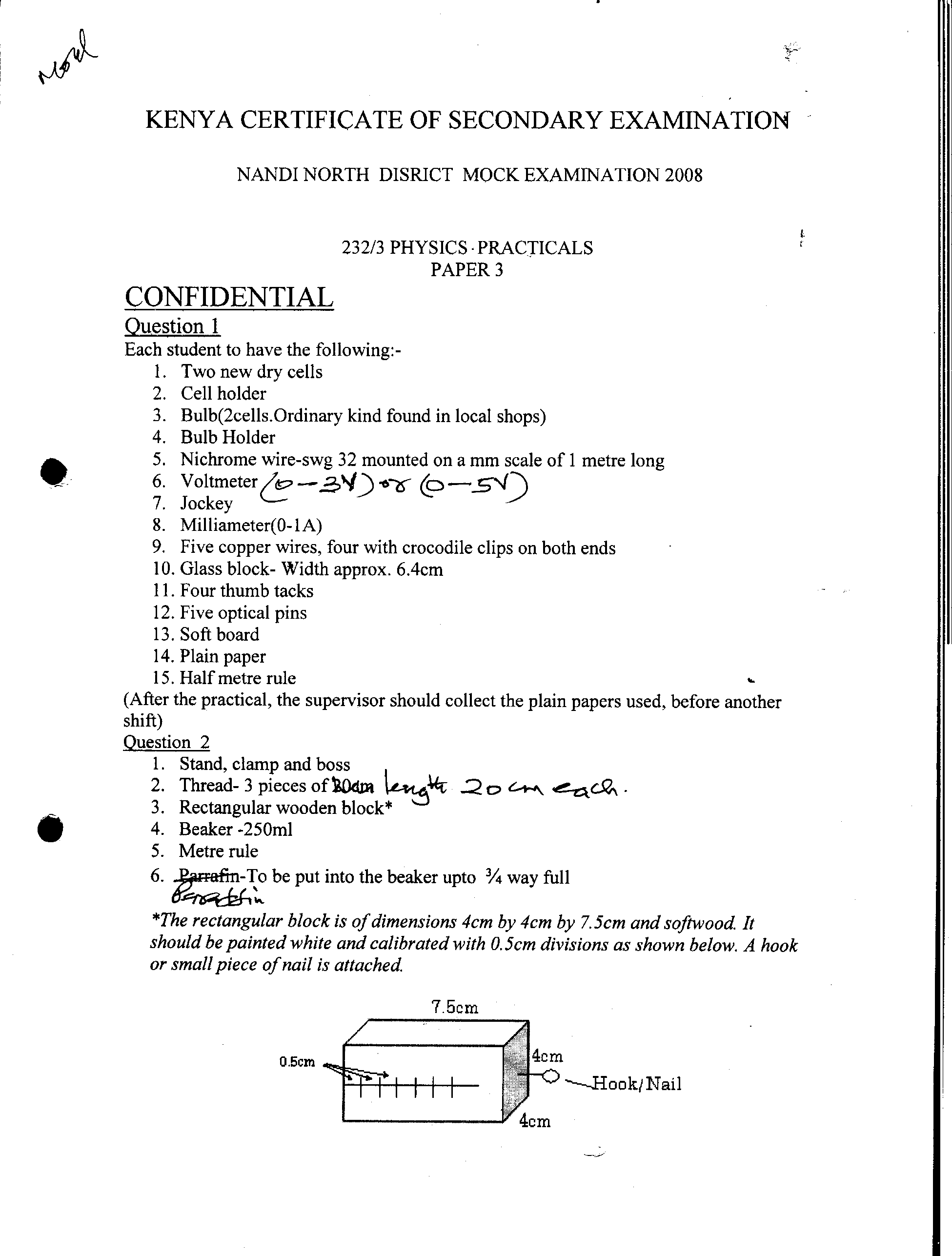 QUESTION 2a new D sized dry cella cell holder which can accommodate one dry cella switcha mounted nichrome wire of gauge 28 on a millimetre scale. A 10Ω resistor labelled C.A center zero galvanometer, G8 connecting wires, four of which with crocodile clips at both ends.A resistor, R of resistance 150 mounted on a small wooden block and having clean terminals (not rusted)A 4 resistor labelled with the value. a metre rulea thin lens of focal length 20cma lens holdera white cardboard screena piece of plasticine, about 20ga candle ( and access to a match box)a cross-wire (fixed into a hole in a cardboard screen)a plane mirror of approximate dimension 4cm by 8cma piece of cellotape.